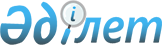 "Мемлекеттiк орман қоры учаскелерiндегі сексеуiл екпелерiнде ағаш кесуге тыйым салу туралы" Қазақстан Республикасы Ауыл шаруашылығы министрлiгi Орман шаруашылығы және жануарлар дүниесі комитетi төрағасының 2015 жылғы 13 тамыздағы № 211 бұйрығына өзгерістер енгізу туралыҚазақстан Республикасы Ауыл шаруашылығы министрлігі Орман шаруашылығы және жануарлар дүниесі комитеті төрағасының 2018 жылғы 6 желтоқсандағы № 17-5-6/326 бұйрығы. Қазақстан Республикасының Әділет министрлігінде 2018 жылғы 7 желтоқсанда № 17895 болып тіркелді.
      2003 жылғы 8 шiлдедегi Қазақстан Республикасы Орман кодексiнiң 13-бабының 18-43) тармақшасына және "Қазақстан Республикасы Ауыл шаруашылығы министрлігінің кейбір мәселелері" туралы Қазақстан Республикасы Үкіметінің 2005 жылғы 6 сәуірдегі № 310 қаулысының 17-тармағының 376) тармақшасына сәйкес БҰЙЫРАМЫН:
      1. "Мемлекеттiк орман қоры учаскелерiндегi сексеуiл екпелерiнде ағаш кесуге тыйым салу туралы" Қазақстан Республикасы Ауыл шаруашылығы министрлігі Орман шаруашылығы және жануарлар дүниесі комитеті төрағасының 2015 жылғы 13 тамыздағы № 211 бұйрығына (Нормативтік құқықтық актілерді мемлекеттік тіркеу тізілімінде № 12057 болып тіркелген, 2015 жылғы 8 қазанда "Әділет" ақпараттық-құқықтық жүйесінде жарияланған) мынадай өзгерістер енгізілсін:
      1-тармақтың 1) тармақшасы мынадай редакцияда жазылсын:
      "1) Қазақстан Республикасының мемлекеттік орман қоры учаскелеріндегі сексеуіл екпелерінде ағаш кесудің барлық түріне 2023 жылғы 31 желтоқсанға дейін тыйым салынсын.".
      2. Қазақстан Республикасы Ауыл шаруашылығы министрлігі Орман шаруашылығы және жануарлар дүниесі комитетінің Орман және ерекше қорғалатын табиғи аумақтар басқармасы заңнамада белгіленген тәртіппен:
      1) осы бұйрықтың Қазақстан Республикасы Әділет министрлігінде мемлекеттік тіркелуін;
      2) осы бұйрық мемлекеттік тіркелген күнінен бастап күнтізбелік он күн ішінде оның қазақ және орыс тілдеріндегі көшірмесінің ресми жариялау және Қазақстан Республикасы Нормативтік құқықтық актілерінің эталондық бақылау банкіне енгізу үшін "Республикалық құқықтық ақпарат орталығы" шаруашылық жүргізу құқығындағы республикалық мемлекеттік кәсіпорнына жіберілуін;
      3) осы бұйрық мемлекеттік тіркелгеннен кейін күнтізбелік он күн ішінде оның көшірмесінің мерзімді баспа басылымдарына ресми жариялауға жіберілуін;
      4) осы бұйрық ресми жарияланғаннан кейін оның Қазақстан Республикасы Ауыл шаруашылығы министрлігінің интернет-ресурсында орналастырылуын қамтамасыз етсін.
      3. Осы бұйрықтың орындалуын бақылау жетекшілік ететін Орман шаруашылығы және жануарлар дүниесі комитеті төрағасының орынбасарына жүктелсін.
      4. Осы бұйрық ол алғаш ресми жарияланған күнінен кейін күнтізбелік он күн өткен соң қолданысқа енгізіледі.
					© 2012. Қазақстан Республикасы Әділет министрлігінің «Қазақстан Республикасының Заңнама және құқықтық ақпарат институты» ШЖҚ РМК
				
      Қазақстан Республикасы

Қ. Рыскелдинов

      Ауыл шаруашылығы министрлігі

      Орман шаруашылығы және жануарлар

      дүниесі комитетінің төрағасы
